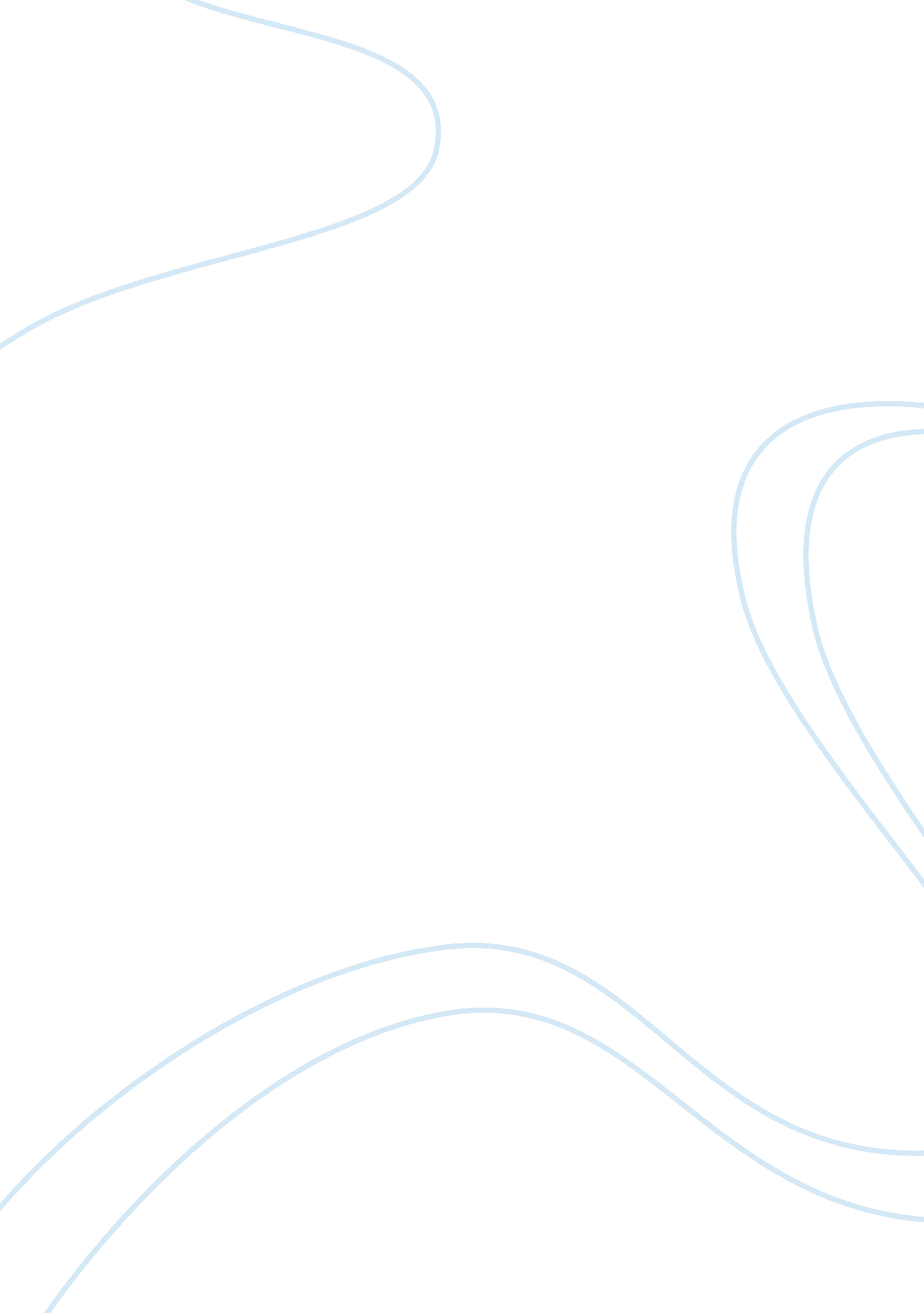 Urban development in england assignment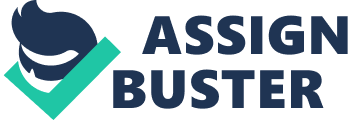 The inter-disciplinary course incorporates research expertise from across the university, collaborating with colleagues at the Environmental Change unit nontransparent Studies Unit of the School of Geography and the Environment, Oxford Programmer for the Future of Cities, Faculty of Law, Said Business School, Department of Economics and the International Institute for Environment and Development. Throughout the programmer, students will benefit from the University of Oxford’s unrivalled digital library resources to enable them to complete the assignment tasks and prepare research projects. The aim of the Masc.. Is to provide an intellectually- usurious programmer that offers learning underpinned by cutting-edge research and latest theory and global perspectives on practical approaches to sustainable urbanism. The programmer offers a multi-disciplinary approach and structure, drawing on a wide base of lecturers and practitioners, and builds a strong knowledge bases to inform professional practice in the field of urban development. The Masc.. Is designed for urban professionals operating in the UK and worldwide. Students attend eight Intensive one-week teaching sessions, developing a range of core themes. These Include lectures, seminars, practice-based workshops and one-to-one tutorials. At the end of the course, students complete a dissertation on the topic of their choice. The teaching is conducted by a diverse team of academics and practitioners. Current themes are: * Concepts of the City and Environmental Change * Climate Change and the Built Environment * Financing Sustainability Placeman The Flexible City? Urban Theory, Practice and Project Management Transportation and Sustainability * Urbanism and the Design Process * Arbitration in the Global South Students on the course talk about their experience of the Masc.. In the Prince’s Foundation film ‘ Educating with Oxford’. All short-listed candidates will be expected to participate In an Interview, normally by either telephone or video link. Interview arrangements will be fixed with candidates at mutually convenient times. Length of programmer – Two years * Programmer specification How to Appellate deadlines for this course are 22 November 2013, 24 January Andean 14 March 2014. Places may still be available after the March deadline – please see the Sustainable Urban Development website for Information-prospective applicants are encouraged to communicate with the department prior to submitting an application at[email protected]X. AC. UK. The standard set of materials you should send with any application too taught course comprises: * A statement of purpose, * C. V./rsum, * Three (3) references, and * Official transcripts detailing your university-level qualifications and marks to depopulates follow the detailed Instructions In the Application Guide, and consult distinguishable urban While the department does not offer a Depth programmer in this subject, it may be possible from time to time to take exceptional research students where appropriate supervision can be offered and either the department, or, where relevant, the applicant’s employer, can provide appropriate facilities. Applicants would need to demonstrate that they have skills and competencies in Sustainable Urban Development. The Depth would be available on a part-time basis, to be completed in a minimum of four years, and would normally start in October. Informal enquires should be sent to[email protected]Ox. AC. UK. Academic resources * University libraries, including: * Social Sciences Library, Manor Road * Radcliff Science Library * Continuing Education Library, Rowley House * A course-specific virtual learning environment, providing key learning materials ND course information Academic staff profiles Information on academic staff profiles Graduate destinations Most part-time students on this programmer will be in full-time employment on commencement of the programmer. The current range includes architects, company directors, consultants, development practitioners, educators, engineers, environmental lawyers, financiers, land economists, planners, project managers, property developers, and surveyors. Related programmer * Masc.. In Biodiversity, Conservation and Management * Masc.. In Environmental Change and Management * Masc.. In Nature, Society and Environmental Policy Masc.. In Water Science, Policy and Management Full-time programmer offered by the School of Geography and the Environment. 